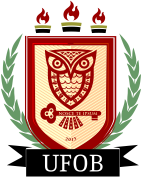 UNIVERSIDADE FEDERAL DO OESTE DA BAHIACENTRO MULTIDISCIPLINAR XXXXRELATÓRIO ANUAL DE ATIVIDADES – 2022Nome da Liga:Docente Coordenador (a): Presidente (a) da Liga:Período de execução:1. ATIVIDADES DESENVOLVIDAS E RESULTADOS ALCANÇADOS1.1 Atividades desenvolvidas:*Conforme RESOLUÇÃO CPECC/CONSUNI/UFOB Nº 007, DE 28 DE ABRIL DE 2022 Art. 6 §4º As atividades de ensino, pesquisa e extensão indicadas no plano de trabalho deverão ser registradas nos respectivos Órgãos de Gestão responsáveis. Os certificados de ações de Ensino, Pesquisa e Extensão serão emitidos pelas respectivas Pró-Reitorias1.2 Resultados alcançados:Descrever os resultados alcançados nas atividades que foram desenvolvidas no período, incluindo os impactos na formação dos estudantes.2. PARTICIPANTES (Informações para emissão de certificados)* Art. 10. A certificação da participação dos membros da Liga acadêmica, no que diz respeito à função exercida e período de atuação, será realizada pelo Órgão de Gestão responsável pela Extensão, a partir das informações disponibilizadas nos relatórios.§1º Para obtenção de certificado de atuação na Liga acadêmica, um membro deverá participar das atividades pelo período mínimo de 6 (seis) meses e com frequência de 75% (setenta e cinco por cento) atestada pelo(a) orientador(a).3. DIFICULDADES ENCONTRADAS4. OUTRAS INFORMAÇÕES (Utilize o espaço para destacar aspectos relevantes não devidamente retratados nos campos anteriores)Local, xxx de xxxxx de 2022_______________________________Presidente(a) da Liga__________________________________Docente Orientador(a)ATIVIDADES DESENVOLVIDASEIXOPERÍODO C.H.I Simpósio xxxxxxxExtensãoXX/XX/20XXXhPesquisaXX/XX/20XXXhEnsinoXX/XX/20XXXhTOTALTOTALTOTALNOME DO PARTICIPANTEFUNÇÃOPERÍODOPresidente; Vice-Presidente; Diretor Científico; Diretor Financeiro; Secretário; Membro Efetivo, Ligante...XX/XX/2022 a XX/XX/2022